Май31 мая по давней традиции Архангельский центр медицинской профилактики совместно с партнерами организовал на проспекте Чумбарова-Лучинского антитабачный праздник — «Улица, свободная от курения». Мероприятие было посвящено Всемирному дню без табака. 
С 15 до 18 часов на самой популярной пешеходной улице Архангельска развернулись площадки здоровья, в работе которых приняли участие более 250 архангелогородцев всех возрастов. В «Городке здоровья» горожан привлекла возможность пройти экспресс-диагностику показателей здоровья: спирометрию (определение объема легких), для курильщиков тест на СО-анализаторе (определение угарного газа в легких), измерить артериальное давление, пройти тест на жироанализаторе (определение количества жировой ткани в организме) и получить консультации врачей. Юные архангелогородцы с большим интересом отвечали на вопросы викторины «Азбука здоровья». Самые маленькие не по разу тянули билетики с загадками про здоровье и спорт, с удовольствием выполняли смешные «спортивные» задания, участвовали в конкурсе рисунков «Давайте жизнь свою любить!».На площадке «Расслабляйся позитивно» были конкурсы и подвижные игры для детей и взрослых от «Центра «Надежда». На семейной игровой площадке «Радуга здоровья» от Ломоносовского дома детского творчества тоже были интересные игры. Те, кто любит движение и спорт, участвовали мастер-классе по историческому и европейскому фехтованию от клуба «Варяг» и мастер-классе по упражнению «Планка» от Архангельского центра медицинской профилактики.Интересной и познавательной была площадка по сборке спилс-карт «Знаю Россию» от Центра «Патриот». Принимая участие в мастер-классах, викторинах и конкурсах, гости праздника получали жетоны и обменивали их на призы и подарки.В программе антитабачного праздника были не только веселые площадки. Горожане могли получить консультацию страховых компаний «Согаз-Мед» и «Капитал». В автомобиле «Центра-СПИД» можно было анонимно пройти экспресс-тестирование на ВИЧ-инфекцию.В финале праздника был зажигательный танцевальный марафон «Танцуй – укрепляй здоровье» со студией оздоровительных танцев «Хорошее самочувствие». В проведении мероприятия принимали участие волонтеры ЗдравОтряда, Молодежного совета Архангельска, волонтерского центра САФУ. Волонтеры-10 чел.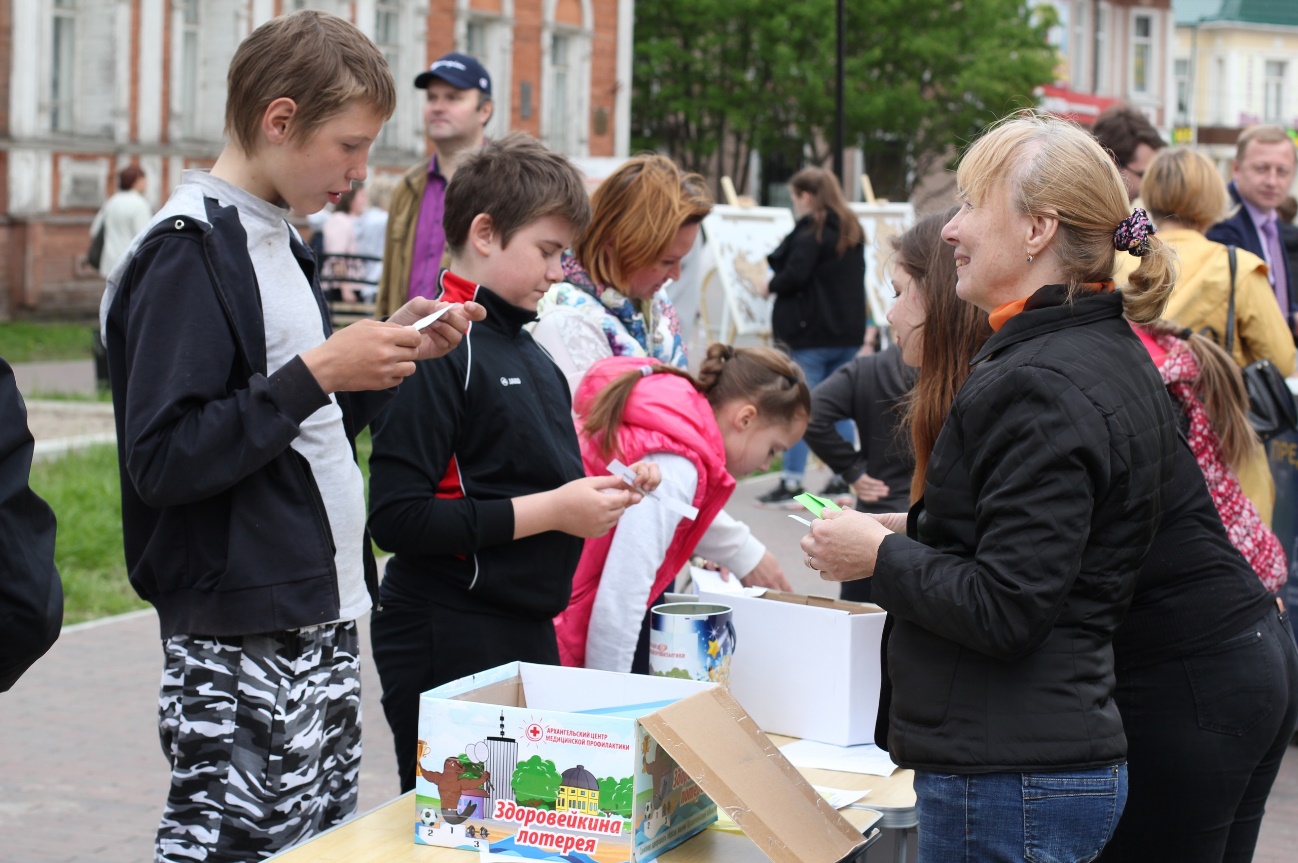 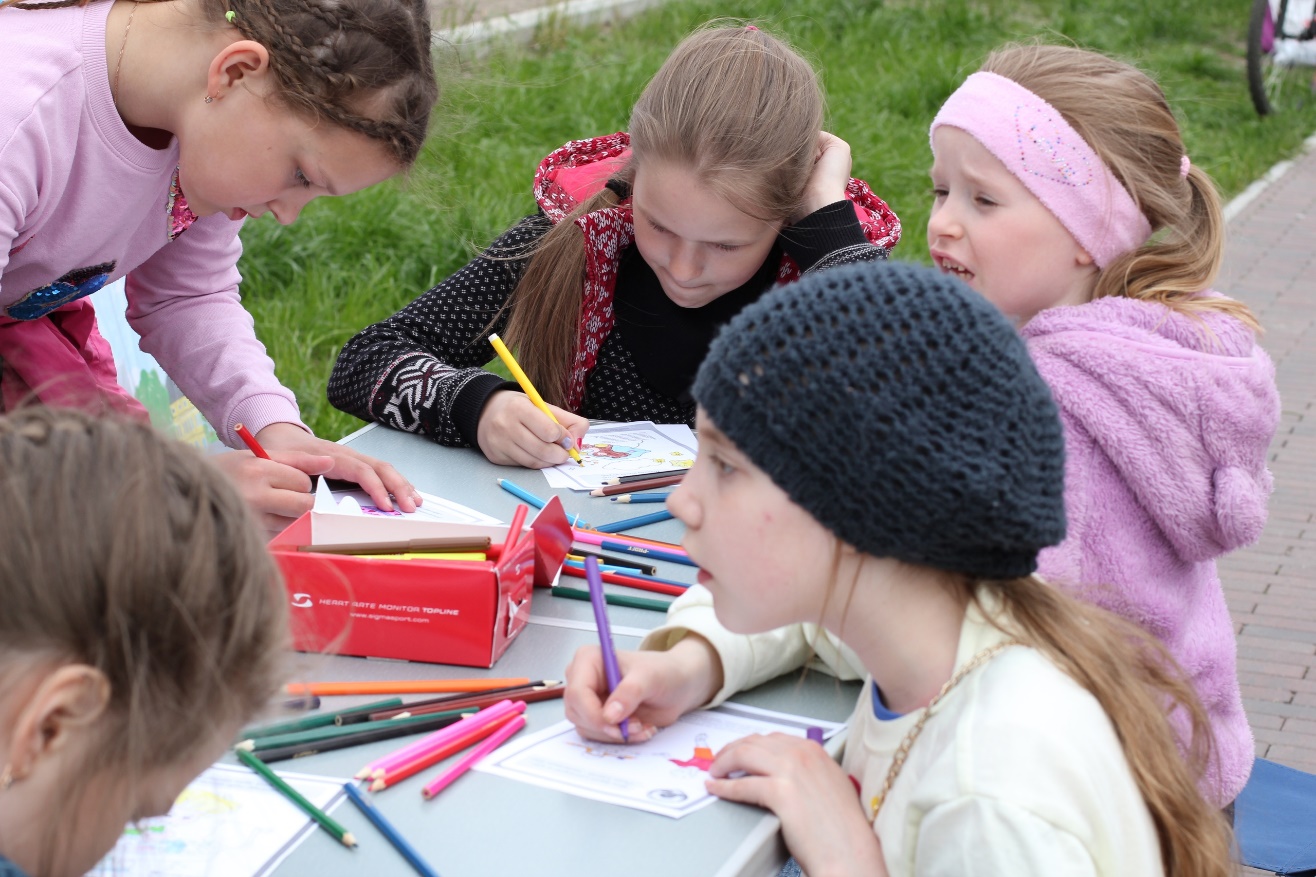 